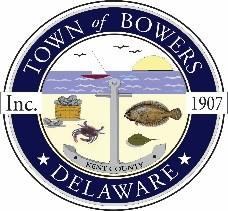 Town of Bowers3357 Main St., Frederica, DE19946(302)572-9000Bowersbeach.delaware.govAGENDAThursday, January 12, 2023Regular meeting to be brought to order at 7:00pmJoin Zoom Meetinghttps://us02web.zoom.us/j/83180051847?pwd=THBGNjRzL25QMmRHWHhBaWwwYnJvdz09Meeting ID: 831 8005 1847Passcode: 050847Pledge of AllegianceMINUTES AND REPORTSMeeting Minutes Approval from DecemberTreasurer’s ReportApproval for DecemberCOMMITTEE REPORTSParking LotWatermen’s ParkParks and Recreation Planning/Zoning Code RevisionsPublic WaterStreetsCode EnforcementBoard of AdjustmentsOLD BUSINESSDrainageDISCUSSIONWater Resources Development Act of 2022 and CelebrationDISCUSSION AND POSSIBLE ACTIONBudget Updates:Bay Beach AssociationTown of Bowers Flood Risk Reduction Feasibility Study and Preliminary Engineering Report FEMA GrantTown of Bowers N. Bayshore Drive Drainage Improvements FEMA GrantTown of Bowers Hurricane Equipment & Emergency Response Equipment FEMA GrantNEW BUSINESSUpcoming Museum EventsRESIDENT CONCERNS/TOPICSCOUNCIL COMMENTSReminder: please notify Ada Puzzo or Shirley Pennington by the first Thursday of every monthif you have a concern or topic you would like to address at the next Town Meeting